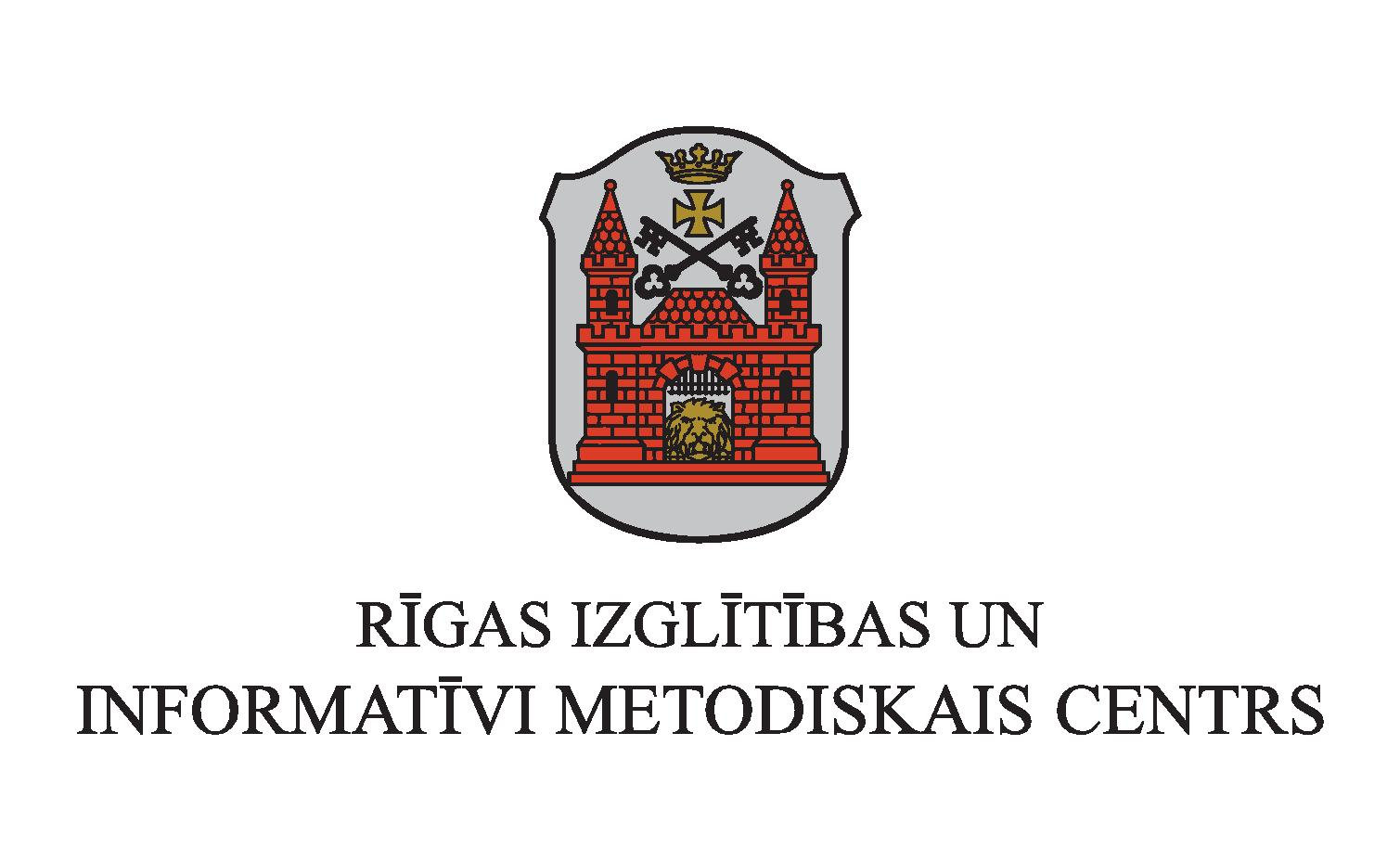 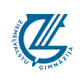 Ziemeļvalstu ģimnāzijaProjekts “DURVIS”Mācību procesa dažādošana attālināto mācību laikā Datums:  23.02.2021.Laiks: 14.00 – 16.00Tiešsaistes platforma: MS TeamsDalībnieku skaits: 40Apliecības par dalību pasākumā tiks nosūtītas uz skolām pēc semināra.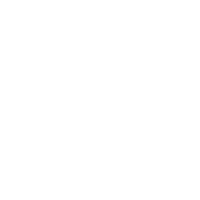 1.14.00 – 14.05Ievadvārdi  direktore Inga Lande2.14.05 – 14.40Attālinātā darba plānošana pavasarī un tagad – izaicinājumi, ieguvumi, sadarbība direktores vietniece izglītības jomā, metodiskā darba koordinatore Beāte Kaupasa3.14.40 – 15.10Diskusija grupāsdirektores vietniece izglītības jomā, metodiskā darba koordinatore Beāte Kaupasa4.15.10 – 15.50 Praktiskas idejas un pieredze mācību procesa efektivitātes nodrošināšanai Matemātikas jomas koordinatore Laura Čerņevska un Valodu jomas koordinatore Daiga Brasliņa5.15.50 – 16.00Noslēgums, jautājumi.